Map it Out: Abraham’s travels (25 minutes)  From a project prepared by Linnea EkMinistry with AdultsProvide groups of 4 each with a large blank map (either poster board sized or even projected/traced onto larger paper on the wall), bibles and other resources the church may have that would be helpful in addressing this taskInvite the groups to start in Genesis 12 (possibly giving chapters/sections to teams) and chart the geographical journey of Abraham.  They should not only plot the city, but also provided a summary of what was happening in Abraham’s life during his time at that location.Additional information to research or note could include:Who was with Abraham at each locationHow long Abraham was in that locationIf the name of the location has special significance in relation to Abraham, the future nation of Israel or the people inhabiting the land at the timeSample map for Map it Out activityMap would either be copied to poster board or copied onto a larger piece of paper on the wall.  The city names and locations could be removed to give practice locating the city locations.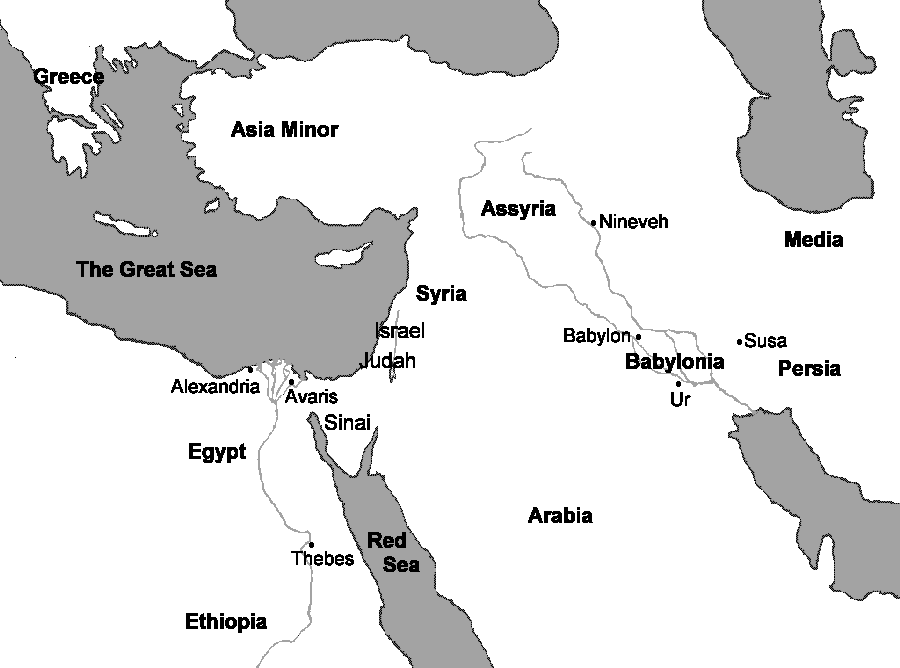 